Prof. Isaías Correa M.Ejercicios PropuestosI.- Dados las siguientes funciones, determine domf, recf, nómbrelas y grafíquelas.a) f(x)=3x – 2 b) f(x)= 3x2 + 1 c) f(x) =|2x – 6 |d) f(x)= (x – 4)2 + 3e) f(x)=[x + 2]f) f(x)= [x] + 2g) f(x)= log3(x – 1)h) f(x)= 2x+1i)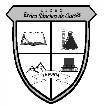 Guía de MatemáticaFunciones I 4° Medio 2020Liceo Elvira Sánchez de Garcés – La Punta - Mostazal2020